Risk assessments/guidance cited:Fleming Park, Eastleigh www.susu.org/downloads/sports/risk-assessment.xlsmJubilee Sports Centre Venue Fire risk assessments and Emergency Action PlansSUSU Transport Risk Assessmentshttp://www.hse.gov.uk/Risk/faq.htmhttp://static.ecb.co.uk/files/ecb-non-pitch-ts3-doc-hi-22-02-08-1335.pdf (ECB indoor cricket sports hall specifications)http://www.ecb.co.uk/groundsman/health-and-safety-cricket-clubshttp://www.hse.gov.uk/entertainment/leisure/amateur-sports-club.htmAssessment Guidance Risk AssessmentRisk AssessmentRisk AssessmentRisk AssessmentRisk AssessmentRisk Assessment for the activity ofThis risk assessment covers the considered risks of both the indoor and outdoor activities of SULCC. -Indoor training located in Old Sports Hall, duration 2 hours.-Indoor matches, involving 6 players, are held at Places Leisure Centre, duration 1 hour.-Outdoor training and matches located at Wide Lane Sports ground. Training duration 2 hours. Matches, involving 11 players, are of varied durations.This risk assessment covers the considered risks of both the indoor and outdoor activities of SULCC. -Indoor training located in Old Sports Hall, duration 2 hours.-Indoor matches, involving 6 players, are held at Places Leisure Centre, duration 1 hour.-Outdoor training and matches located at Wide Lane Sports ground. Training duration 2 hours. Matches, involving 11 players, are of varied durations.Date30/05/2020Club or SocietySouthampton University Ladies Cricket ClubAssessorPresident or Students’ Union staff memberMelissa Story Signed offPART A PART A PART A PART A PART A PART A PART A PART A PART A PART A PART A (1) Risk identification(1) Risk identification(1) Risk identification(2) Risk assessment(2) Risk assessment(2) Risk assessment(2) Risk assessment(3) Risk management(3) Risk management(3) Risk management(3) Risk managementHazardPotential ConsequencesWho might be harmed(user; those nearby; those in the vicinity; members of the public)InherentInherentInherentResidualResidualResidualFurther controls (use the risk hierarchy)HazardPotential ConsequencesWho might be harmed(user; those nearby; those in the vicinity; members of the public)LikelihoodImpactScoreControl measures (use the risk hierarchy)LikelihoodImpactScoreFurther controls (use the risk hierarchy)Injury due to collisions with other people/ equipment Bruises, sprains, strains, fractures, breaksPlayers, umpires, coaches, spectators nearby 224Collisions happen very occasionally, competency in cricket is the main prevention.122Training is supervised by an ECB accredited coach. Appropriate drills are done for skill level (especially beginners). Spikes are worn when playing outside. First aid kits are available at all venues we play our games and trainInjury due to lack of knowledge/skillSprains, bruises, fractures, breaksPlayers, coaches326Beginners always told key safety points in the sport (watch the ball, protect fingers when catching, do not swing the bat around).224Our coaches are level 3 and level 2 ECB accredited meaning they are highly qualified to oversee our sessions. Our coaches, captains and President proactively assess players’ readiness for matches, use of hard-ball and higher levels of training. Injuries due to jewellerySuperficial cuts, bruisingPlayers 111Remove jewellery before training/matches to be sure. 111NoneSun and insects while playing outside Sunstroke – burns and longer term skin damage. Bites can cause infection or allergic reaction. Particularly likely in an outdoor summer sport.Players (mainly)224None111Appropriate clothing worn (i.e. hat/long sleeves if necessary) and insect repellent and sun cream bought and used by players. Committee will always have spare in first aid kit (always brought to games).Injury due to excessive bowling Repetitive strain injuries (tendons, ligaments, joints, muscles) to back, knee, ankle, shoulder, stress fractures (over a longer duration of excessive bowling)Fast bowlers326Fast bowlers should warm up and cool-down before bowling including dynamic stretches>static stretches. Bowlers should bowl in line with the ECB’s bowling guidelines i.e. should not exceed more that 7 overs (42 balls) per session.212Team captains should remind bowlers about these over rules and bowlers and teach players different stretches to be done before/after bowling.  Players are encouraged to alert captain about injury/fatigue beforehand.Injury due to lack of awareness of the ball during netsImpact injury with hard ball- bruises, potential breaks, concussionPlayers and coaches 339Inexperienced players told at the start (and whenever needed) of sessions about net rules.  224All players briefed about ‘net safety’ before every session i.e. reminders to look towards striking batsman. Committee should oversee net sessions and ensure these rules are being abided.Injury due to lack of safety equipment i.e. pads, gloves and helmet or unsafe facilitiesFalling over so breaks and bruises. Potential serious injury with hard ball hitting player – breaks, fractures and concussion.Players, umpires, coaches326Sport & Wellbeing, Wide Lane and Places Leisure Centre staff maintain and check facilities and equipment to ensure safety. Committee proactively check club equipment to ensure it is safe, not faulty and abides to ECB regulations i.e. the size of grill gaps on helmets. 224All keepers standing up to the stumps and fielders standing less than 12 yards from the bat have to wear a helmet. Unsafe protective equipment should not be used. Players are strongly encouraged to wear batting helmets. In indoor cricket, knee pads are encouraged too. Lack of Hygiene Infection and disease Players and coaches236Showers provided at all university sports facilities and places leisure centre. 122Personal protective equipment and shared kit/shirts encouraged and kept in a sanitary state. Team Captains are responsible for washing kit after matches and storing it in sanitary conditions. Dehydration or exhaustion Injury and illness following a game, especially likely in our sport during hot weather. Players224Drinks break between innings in indoor matches. Water fountains provided. In outdoor games, drinks breaks are provided every 15 overs/between innings/run on by 12th man if players require. 111Captains remind all players (especially fast bowlers) to rehydrate and rest during the day. Players encouraged to tell captains if they feel ill so they rehydrate and sit in the shade (can swap with 12th man). Sun hats strongly encouraged. Players existing medical conditions and injuriesReoccurrence of knee, back etc. injuries that are common in cricket.Players224All players honest with how their body feels before, during and after the game. 122At the beginning of the year, medical histories/past injury information is collected by President. Captains are responsible to monitor these injuries and stay in close contact with players. Equipment issues All equipment (including transport) used during a match day having issues could cause serious injury.Players and coaches133All personal and team equipment used checked before use. Importantly if a helmet (wicket keeper or batsmen) is hit by the ball, it is replaced by another one.122SUSU minibuses used that are checked by the union before use and driver and captain check before driving.Meetings between club members in a premise Unclear and unsafe signage or lack of knowledge could cause injury during a fire. Members 133Ensure all signage is correct and everyone at the meeting is aware of the nearest fire exits. 122Ensure everyone knows the evacuation meeting point and address any problems with the relevant staff members in the premises. Meetings always occur in the Bridge where fire exist are clearly labelled. Injury or illness at social eventDrink or food consumed could cause allergic reactions or cause illness.Overconsumption of alcohol at drinking socials can cause sickness, headaches and unconsciousness. Members 236Ensure everyone’s allergies are taken before any social event and shared with any venue a social event takes place. This information is collected by Welfare Officer. Socials take place within safe environment and overseen by Social Secs. Members are not pressured to drink or met with ‘drinking punishments’/fines. 133Ensure every venue we eat at has a food standard hygiene rating and options available for food allergies i.e. gluten free/dairy free options. Injury while traveling to an away fixture Road traffic incident could cause serious injury.Players and members of the public 248Only players who have passed the SUSU minibus test can drive to away fixtures using a SUSU minibus.133SUSU minibuses used are checked by the union before use. The driver and captain will also check the vehicle before driving.Injury while taking part in a fundraiser Doing exercise for long durations could cause injury or exhaustion.Players326Ensure a warm-up and cool down takes place before any vigorous exercise or exercise over a long period.111Ensure numerous drinks breaks are taken during any long exercise.PART B – Action PlanPART B – Action PlanPART B – Action PlanPART B – Action PlanPART B – Action PlanPART B – Action PlanPART B – Action PlanRisk Assessment Action PlanRisk Assessment Action PlanRisk Assessment Action PlanRisk Assessment Action PlanRisk Assessment Action PlanRisk Assessment Action PlanRisk Assessment Action PlanPart no.Action to be taken, incl. CostBy whomTarget dateReview dateOutcome at review dateOutcome at review dateTeam equipment is checked at the start of indoor season and outdoor season President and Vice-President7/10/20 and 29/4/21Checking of cricket spikes at the start of the pre-season Team Captains29/04/2129/04/21Sun cream to be used on all outdoor matchesTeam Captains29/04/2129/04/21All fast bowlers told ECB bowling guidelines/how many overs they should bowl each weekPresident and Team Captains07/10/2007/10/20Coaches told all details of beginners/experience of players for relative drillsPresident and Team Captains 07/10/2007/10/20Checking of food allergies before games/socials Welfare Secretary 07/10/2007/10/20Responsible committee member signature: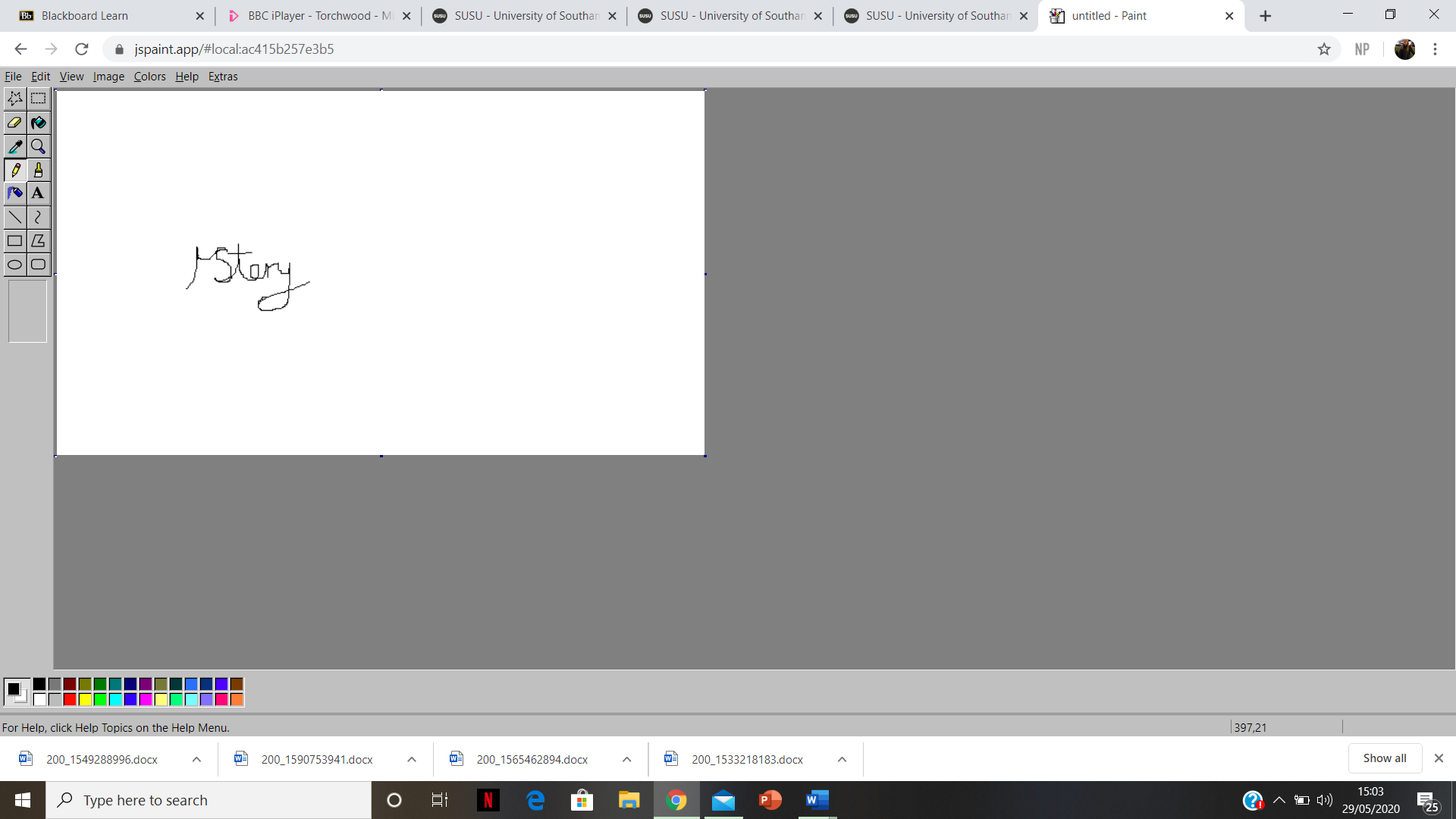 Responsible committee member signature:Responsible committee member signature:Responsible committee member signature:Responsible committee member signature: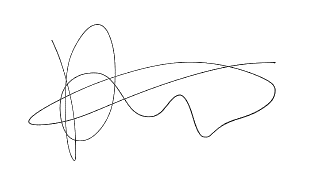 Responsible committee member signature:Responsible committee member signature:Print name: Melissa Story, President Print name: Melissa Story, President Print name: Melissa Story, President Date: 30/05/20Print name: Anna Day, Vice-President  Print name: Anna Day, Vice-President  Date: 30/05/20EliminateRemove the hazard wherever possible which negates the need for further controlsIf this is not possible then explain whySubstituteReplace the hazard with one less hazardousIf not possible then explain whyPhysical controlsExamples: enclosure, fume cupboard, glove boxLikely to still require admin controls as wellAdmin controlsExamples: training, supervision, signagePersonal protectionExamples: respirators, safety specs, glovesLast resort as it only protects the individualLIKELIHOOD5510152025LIKELIHOOD448121620LIKELIHOOD33691215LIKELIHOOD2246810LIKELIHOOD11234512345IMPACTIMPACTIMPACTIMPACTIMPACTImpactImpactHealth & Safety1Trivial - insignificantVery minor injuries e.g. slight bruising2MinorInjuries or illness e.g. small cut or abrasion which require basic first aid treatment even in self-administered.  3ModerateInjuries or illness e.g. strain or sprain requiring first aid or medical support.  4Major Injuries or illness e.g. broken bone requiring medical support >24 hours and time off work >4 weeks.5Severe – extremely significantFatality or multiple serious injuries or illness requiring hospital admission or significant time off work.  LikelihoodLikelihood1Rare e.g. 1 in 100,000 chance or higher2Unlikely e.g. 1 in 10,000 chance or higher3Possible e.g. 1 in 1,000 chance or higher4Likely e.g. 1 in 100 chance or higher5Very Likely e.g. 1 in 10 chance or higher